О внесении изменений в Административный регламент предоставления муниципальной услуги «Присвоение, изменение и аннулирование адресов», утвержденный постановлением администрации Верхнесалдинского городского округа от 14.12.2015 № 3576	Во исполнение распоряжения Правительства Российской Федерации                   от 16.06.2018 № 1206-р «О внесении изменений в Распоряжение Правительства Российской Федерации от 31.01.2017 № 147-р», руководствуясь решением Думы городского округа от 30.01.2013 № 107 «Об утверждении Положения                                    о муниципальных правовых актах Верхнесалдинского городского округа»,ПОСТАНОВЛЯЮ:1. Внести в Административный регламент предоставления муниципальной услуги «Присвоение, изменение и аннулирование адресов», утвержденный постановлением администрации Верхнесалдинского городского округа                               от 14.12.2015 № 3576 «Об утверждении административного регламента предоставления муниципальной услуги «Присвоение, изменение и аннулирование адресов» (в редакции постановлений администрации Верхнесалдинского городского округа от 24.05.2016 № 1749,                                                     от 01.02.2017 № 402, от 27.07.2018 № 2058) изменения, заменив в пункте 2.9 раздела 2 слова «11 рабочих дней» словами «8 дней».2. Настоящее постановление опубликовать в официальном печатном издании «Салдинская газета» и разместить на официальном сайте Верхнесалдинского городского округа http://www.v-salda.ru.3. Настоящее постановление вступает в силу с момента его подписания.4. Контроль за исполнением настоящего постановления возложить на заведующего отделом архитектуры и градостроительства администрации городского округа Н.С. Зыкова.Глава Верхнесалдинского городского округа                                         М.В. Савченко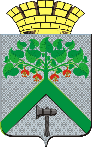 АДМИНИСТРАЦИЯВЕРХНЕСАЛДИНСКОГО  ГОРОДСКОГО  ОКРУГАПОСТАНОВЛЕНИЕАДМИНИСТРАЦИЯВЕРХНЕСАЛДИНСКОГО  ГОРОДСКОГО  ОКРУГАПОСТАНОВЛЕНИЕАДМИНИСТРАЦИЯВЕРХНЕСАЛДИНСКОГО  ГОРОДСКОГО  ОКРУГАПОСТАНОВЛЕНИЕот_______________ №________г. Верхняя Салда